Электрическое полеЭлектрическое поле – это особый вид материи, существующий вокруг любого электрического заряда.Электростатическое поле – поле неподвижного заряда.Свойства электрического поля: Порождается электрическим зарядом.Действует на электрические заряды с некоторой силой, не меняется со временем.Способно совершить работу по перемещению заряда.Напряженность – силовая характеристика электрического поля. Напряженность поля равна отношению силы, с которой поле действует на точечный заряд, к величине этого заряда. (Не зависит от F и от q).Е= - напряженность поля, созданного точечным зарядом q на расстоянии R от него.Линии напряженности (силовые) – линии, касательные к которой в каждой точке совпадает с вектором напряженности .        удаленные шарики                               неоднородное поле                      однородное полеЛинии напряженности электрического поля начинаются на «+» зарядах и заканчиваются на «-» зарядах. Принцип суперпозиции (наложения) полейЗаряды q1 и q2 создают электрические поля.Вектор напряженности результирующего электрического поля равен сумме векторов напряженностей всех электрических полей.Напряженность поля, созданного заряженным металлическим шаромРабота электростатического поляA = Σ ΔAі = - (W2 – W1) = - ΔWА = - mg(h2 – h1)    = - ΔWПотенциал- отношение потенциальной энергии заряда в поле к этому заряду:                  =  = 1 В   (Вольт)- потенциал поля точечного заряда на расстоянии r от него. Разность потенциаловCвязь между Е и ΔφЭквипотенциальная поверхностьДальнодействиеКулон, Ампер1. Взаимодействие электрических зарядов без посредников, без окру-жающей среды (пустота).2. Мгновенно.БлизкодействиеФарадей, Максвелл1. Взаимодействие электрических зарядов по-средством особой материальной среды –поля.2. С конечной скоростью. Наибольшая ско-рость передачи взаимодействия υ=3∙108 м/с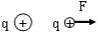                    =1 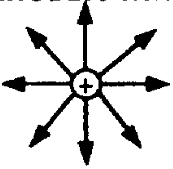 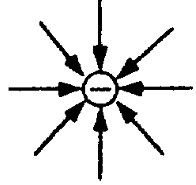 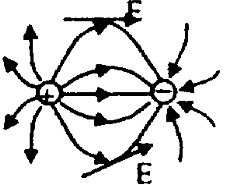 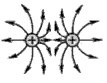 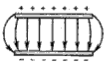 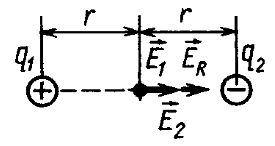 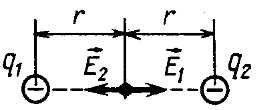 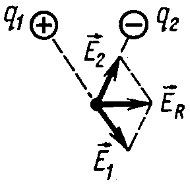 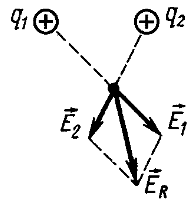 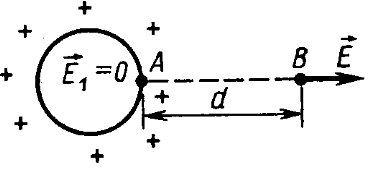 Е1=0ЕА=ЕВ=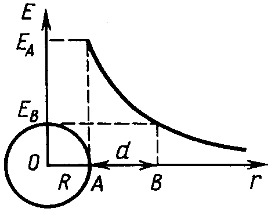 зависимость Е от r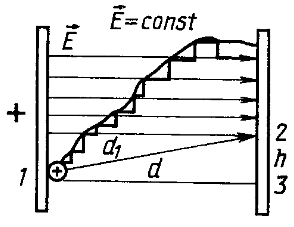 A = Fd = qEd,         A1= Fd1cosα ,     но  d1cosα = d.A1,2,3,1=A1,2 + A2,3 + A3,1A1,2,3,1= Eqd1cosα + Eqh cos 90º + Eqd cos 180º        A1,2,3,1= 0  A                  0                     - Aто есть, работа при перемещении заряда между двумя точками в элек-тростатическом поле не зависит от формы траектории, а зависит от положения этих точек.Работа по замкнутой траектории равна нулю.Электростатическое поле, как и гравитационное, потенциальное:    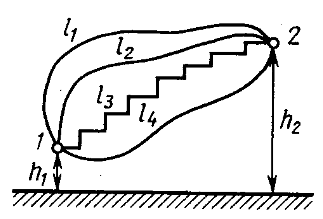  - следствие принципа суперпозиции полей.Потенциал φ не зависит от q, является энергетической характеристикой поля.Работа поля по перемещению (+1) заряда из данной точки электрического поля в бесконечность характеризует потенциал в данной точке.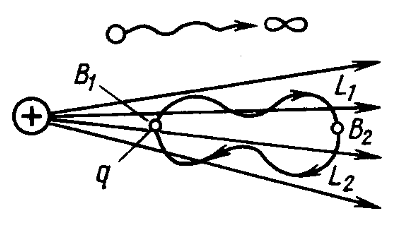 A = - (W2 – W1) = - (φ2  - φ1)q = - Δφq,U = φ1 - φ2 = - Δφ = U = =  = 1 В   (Вольт)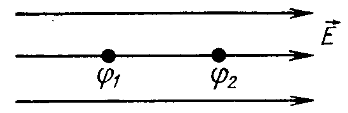 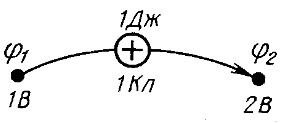 Напряжение – разность значений потенциала в начальной и конечной точках траектории.Однородное поле     A = Eqr      Eqr = Uq        A = Uq       E = U/r              E = - 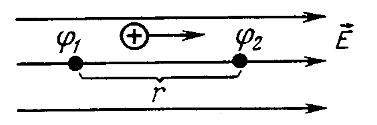 - поверхность, все точки которой имеют одинаковый потенциал.A = FS cos α,  если α = 90º, то  А = 0,φ1 = φ2 = φ3 = φ4Силовые линии такой поверхности перпендикулярны.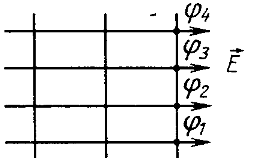 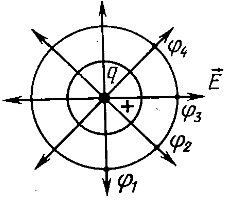 